January 2292023Fourth Sunday in Ordinary TimeWeekend Mass TimesSaturday 5:00 p.m.  (English)  Sunday 9:00 a.m. (bilingual)  11:00 a.m. (English)WEEKDAY MASSES NO WEEKDAY MASSES OR ADORATIONCheck out our website www.saintvitalparish.com  and check it regularly for updates. At the present time Rev. Paul Kavanagh is Parish Administrator.  Contact information is Paul.Kavanagh@caedm.ca or 780-469-1010 ext 2153Mass IntentionsSaturday, January 28th – SI Roger Forcier                                          SI Josh BoudreauSunday, January 29th  (11:00 a.m.) +Leonard & Josephine RhynoldSaturday, February 4th –  SI Susan Kay QuatroSunday, February 5th, (9 a.m.) –  + Fervent Galon † = Repose of the Soul   SI = Special Intention Scent Free Makes Sense We would like the parish to be sensitive to folks with allergies and refrain from wearing perfume and aftershave at Mass. Thank you in advance for your consideration.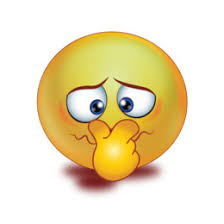 Confirmation catechists needed.We are still looking for support with our confirmation team this year. What you will be doing: helping with guided groups (first Monday of the month), confirmation retreat (May 13) and confirmation mass (May 27) Volunteers must have a valid police check and be willing to take the diocese "Called to Protect" training as soon as possible.Send an email to stvitalconfirmation@gmail.com if you'd like to be involved in this important ministry. 2022 Income tax receipts are available at the back of the church 2023 PARISH DONATION ENVELOPES STILL WAITING TO BE PICKED UP! The envelopes are placed in alphabetical order in the back of the main body of the church. Take yours home today if you have not already done so. This is the last weekend the envelopes will be at the back of the church.Parishioners:  If you notice any repair or maintenance issues in the church that require attention please contact the parish office.  Knight Riders  The Knights of Columbus are offering to drive, to and from church, any parishioners who wish to attend weekend Masses at St. Vital Church but are unable due to a lack of transportation.  As the Knights are using their private vehicles, they cannot offer assistance for people with mobility issues or those with wheelchairs.  Neither can they accommodate car seats for babies or young children.  If you think you can take advantage of this free service, contact Joe Lauer at 780-929-6056 to arrange a ride to Mass and back home and we will do our best to accommodate you.   Alternate contact:  Paul Weisenberger @ 780-929-5150. K of C Food DriveThe Knights of Columbus will hold its monthly food drive in support of the Leduc Food Bank the weekend of January 28/29, 2023.  Please drop your donation in the bin in the Church vestibule. Thanks to all the Parishioners who have been supporting this effort over the months.  The needy of Leduc County thank you as well.A “Called to Protect” training session has been scheduled for Monday January 30, 2023 starting at 9:30 am.  The 2.5 hour training session is for all volunteers and employees 18 years and over. The virtual session will be by zoom and information will be sent to those who register. Here is the link to register:https://forms.gle/Qf6ocHNbeVkuwtRJA Contact the parish office if you lost a gift card in the parking lot.  You will be required to name the place of business and amount on the gift card. Reasons to Talk About the CWLAcceptanceThe gifts we have made are valuable only by sharing them with others.  Your gifts are gratefully accepted by the Catholic Women’s league where members willingly share the good things God has given them.  We can’t wait to meet you!St. Vital CWLSpaghetti Dinner & A Night at the RacesThe Knights of Columbus are hosting a spaghetti dinner for the parish on the Family Day long weekend in February.   While it is a fundraiser, the intent is also to celebrate and honor families.  The proceeds of this event will be donated to the Mustard Seed Church in downtown Edmonton.   Date:		Sunday, February 19 Time:		5 p.m. Venue:		Beaumont Community Centre (5204 – 50 Avenue)Cost:		$10.00 per person; $40.00 per family‘Tickets’ can be purchased at the K of C gift card table before or after every weekend mass.  The meal will consist of spaghetti and meat sauce and homemade buns.  A gluten-free option will be available; simply request this option when purchasing tickets.  The spaghetti dinner will be followed by a fun ‘night at the races’.  Bring your quarters.Family Faith Formation, Food & FellowshipThe Knights of Columbus are initiating monthly family get-togethers after the 11 a.m. mass on the last Sunday of every month.  Families will be invited to gather in the church basement after mass to read, study and pray with the gospel reading for the following Sunday.  Helpful background information and discussion questions will be provided.  There will also be opportunities for families to share some of their insights with others.  Following this time of bible study, participating families will enjoy a potluck lunch and some time for fellowship.The first of these gatherings is scheduled for Sunday, January 29, beginning at 12:15 p.m.  Please come and check it out.  This is an opportunity to build our faith and to build community.For more information contact Gerard McLarney, co-chairperson of the ‘Family Program’ for the Knights of Columbus at gom@ualberta.ca.  Western Canadian Catholic Home School Conference All parents & young adults 14+ are welcome to attend the Western Canadian Catholic Home School Conference, March 9-11 at Providence Renewal Centre, Edmonton. Theme: Simplicity Includes daily Mass, Adoration and Benediction and vendors. Early bird pricing until Feb 21st. Info: www.wcchsc.net , Veronica 780-467- 8410 or email wcchscreg@shaw.ca.Stewardship Corner Fourth Sunday in Ordinary Time Weekend of January 28/29, 2023 In today’s Gospel, Jesus begins His Sermon on the Mount with a series of blessings, the Beatitudes. The Beatitudes are a summary of the fundamental attitude of a Christian steward. This speech sets the themes and tone for Christ’s public ministry. He calls for a radical change in how we respond to the human condition. Good stewards understand that conversion is a lifelong process and trying to live the Beatitudes is fundamental to this process. Make it a point to reflect on this Gospel reading during the week. Identify the blessing you relate to the most. Which one is the most challenging for you?RETROUVAILLE PROGRAM If you are struggling in your marriage relationship or looking to improve it, consider Retrouvaille. This program has helped thousands of marriages improve communication and enrich their marital connection. The next program begins the weekend of March 17 - 19, 2023. For more information, please contact us at 587.598.4357, or visit https://retrouvaille.org/“TOGETHER” - SHALOM RETREAT “I will gather you together from all the nations.” - Jer. 29:14 “Together” is a 3-day retreat (Malayalam) which will be held Friday, February 3 - Sunday, February 5 at St. Theresa’s Parish. Speakers: Fr. Jilto George, CMI, Santo Thomas, and Siby Thomas. Cost is $100/adult, and $75/ children 5 - 18 yrs. This cost includes food. Limited seating available. To register: shalommedia.org/together For more info: Jibi - 780.904.8569 or Lino - 587.596.4465